THE OXFORD COLLEGE OF LAW BENGALURU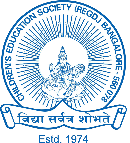 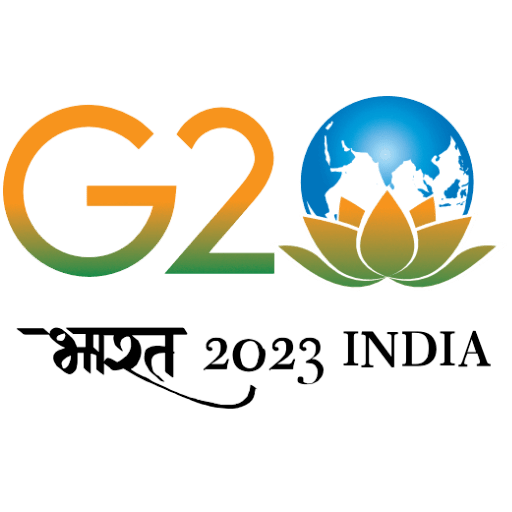 AFfiliated to KSLU, Hubballi & Approved by Bar Council of India, New Delhi.No.32, 19th Main, 17th ‘B’ Cross, Sector IV, HSR Layout, Bengaluru 560 102.Late. Shri. S. Narasarajugaru Memorial 2nd National Moot Court Competition- 24th-26th November 2023Registration FormName of the instituion:Postal Address:Contact number:Team Details:Mooter 1Name:Course:Contact Details:E-Mail ID:Mooter 2Name:Course:Contact Details:E-Mail ID:RESEARCHERName:Course:Contact Details:E-Mail ID:Accomondation (for Outstation Teams Only)YESNOPayment Details: The Oxford College of LawAccount Number: 89600100003661IFSC Code: BARB0VJHSRL (Fifth Character is Zero)Branch – HSR Lay Sector - 7, BENGALURU ● Registration Fee is NON-REFUNDABLE.Payment Transaction Details (Attach Payment Details)Moot Coordinators DetailsName:Contact Details:Moot Coordinators Sign				Head of the institution Sign & SealNote: The participating team must send by post a hard copy of the duly-filled Registration Form, Authorization Letter from the head of the institution and printed Payment Receipt. Bonafide Letter from the respective college is mandatory: Registration shall be deemed null and void in the absence of an authorization letter from the college.Payment of registration feesPayment of registration feesWithout Accomondation3500/-With Accomondation5000/-